ПРОЕКТ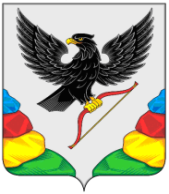 АДМИНИСТРАЦИЯ МУНИЦИПАЛЬНОГО РАЙОНА «НЕРЧИНСКИЙ РАЙОН» ЗАБАЙКАЛЬСКОГО КРАЯПОСТАНОВЛЕНИЕ февраля 2023 года                                                                           № 4215 г. НерчинскВ целях увеличения поступлений имущественных налогов и неналоговых доходов в бюджет муниципального района «Нерчинский район», в рамках исполнения Соглашения о мерах по социально-экономическому развитию и оздоровлению муниципальных финансов, руководствуясь ст.27 Устава муниципального района «Нерчинский район» администрация муниципального района «Нерчинский район» постановляет:1. Внести  изменения в План мероприятий по увеличению поступлений имущественных налогов и неналоговых доходов в бюджет   муниципального района «Нерчинский район» на 2022 год, утвержденный постановлением администрации муниципального района «Нерчинский район» от 29.04.2022 года №28.2. Утвердить изменения в План мероприятий по увеличению поступлений имущественных налогов и неналоговых доходов в бюджет   муниципального района «Нерчинский район» на 2022 год, утвержденный постановлением администрации муниципального района «Нерчинский район» от 29.04.2022 года №28. (прилагается).3. Настоящее  постановление опубликовать в газете «Нерчинская звезда».4. Настоящее постановление вступает в законную силу на следующий день после его подписания.5. Контроль за исполнение настоящего постановления оставляю за собой.И.о.Главы муниципальногорайона«Нерчинский район»                                                   Б.Н.Протасов      УТВЕРЖДЕНЫПостановлением администрации муниципального района «Нерчинский район»№____от __________________2023г.Изменения в План мероприятий по увеличению поступлений имущественных налогов и неналоговых доходов в бюджет   муниципального района «Нерчинский район» на 2022 год, утвержденный постановлением администрации муниципального района «Нерчинский район» от 29.04.2022 года №28В наименовании Плана мероприятий по увеличению поступлений имущественных налогов и неналоговых доходов в бюджет  муниципального района «Нерчинский район» в 2022 году, слова «в 2022 году» заменить словами «на период 2022-2025 годы»;2.Раздел 1. «Мероприятия по уточнению идентификационных характеристик объектов налогообложения и их правообладателях» Плана мероприятий по увеличению поступлений имущественных налогов и неналоговых доходов в бюджет   муниципального района «Нерчинский район» на 2022 год, утвержденного постановлением администрации муниципального района «Нерчинский район» от 29.04.2022 года №28, изложить в новой редакции:_______________________________О внесении изменений в План мероприятий по увеличению поступлений имущественных налогов и неналоговых доходов в бюджет  муниципального района «Нерчинский район»  утвержденный постановлением администрации муниципального района «Нерчинский район» от 29.04.2022 года №28 № п/пНаименование мероприятияЕд. измеренияКритерии определения эффективности выполнения мероприятия Финансовая оценкаОтветственныеисполнители1234561. Мероприятия по уточнению идентификационных характеристик объектовналогообложения и их правообладателях1. Мероприятия по уточнению идентификационных характеристик объектовналогообложения и их правообладателях1. Мероприятия по уточнению идентификационных характеристик объектовналогообложения и их правообладателях1. Мероприятия по уточнению идентификационных характеристик объектовналогообложения и их правообладателях1. Мероприятия по уточнению идентификационных характеристик объектовналогообложения и их правообладателях1. Мероприятия по уточнению идентификационных характеристик объектовналогообложения и их правообладателях1Проведение сплошной инвентаризации территории муниципального образования с целью выявления объектов недвижимости (земельных участков по кадастровым кварталам, зданий и строений), путем подворового обхода, по которым не оформлены правоустанавливающие документы, отсутствуют сведения в:Едином государственном реестре недвижимости (далее – ЕГРН);базах данных налоговых органов, не позволяющих налоговым органам провести учетные действия, предусмотренные статьями 83, 84 НК РФединицКоличество представленных в Управление Росреестра по Забайкальскому краю, УФНС по Забайкальскому краю сведений о выявленных объектах недвижимости, которые отсутствуют в ЕГРН, базах данных налоговых органов 822Органы местного самоуправления,комитет экономики и имущественных отношенийПроведение сплошной инвентаризации территории муниципального образования с целью выявления объектов недвижимости (земельных участков по кадастровым кварталам, зданий и строений), путем подворового обхода, по которым не оформлены правоустанавливающие документы, отсутствуют сведения в:Едином государственном реестре недвижимости (далее – ЕГРН);базах данных налоговых органов, не позволяющих налоговым органам провести учетные действия, предусмотренные статьями 83, 84 НК РФтыс. рублейкадастровая стоимость575273, 262Вовлечение в налоговый оборот объектов недвижимости, включая земельные участки: 1) проведение мероприятий в соответствии с положениями статьи 69.1 Федерального закона от 13.07.2015 № 218-ФЗ «О государственной регистрации недвижимости» по выявлению правообладателей ранее учтенных объектов недвижимости; 2) проведение мероприятий в отношении объектов недвижимости, у которых право собственности на объект не оформлено наследниками в связи со смертью собственника; 3) проведение мероприятий по уточнению сведений о характеристиках объектов недвижимости (категория земель, вид разрешенного использования, кадастровая стоимость объекта, адрес и т.п.)единицКоличество представленных в Управление Росреестра по Забайкальскому краю сведений о выявленных правообладателях, об уточнении недостающих характеристик объектов недвижимости (в том числе, земельных участков)138Органы местного самоуправлениякомитет экономики и имущественных отношенийУправление Росреестра по Забайкальскому краю;УФНС по Забайкальскому краю;2Вовлечение в налоговый оборот объектов недвижимости, включая земельные участки: 1) проведение мероприятий в соответствии с положениями статьи 69.1 Федерального закона от 13.07.2015 № 218-ФЗ «О государственной регистрации недвижимости» по выявлению правообладателей ранее учтенных объектов недвижимости; 2) проведение мероприятий в отношении объектов недвижимости, у которых право собственности на объект не оформлено наследниками в связи со смертью собственника; 3) проведение мероприятий по уточнению сведений о характеристиках объектов недвижимости (категория земель, вид разрешенного использования, кадастровая стоимость объекта, адрес и т.п.)тыс. рублейкадастровая стоимость41477,36Органы местного самоуправлениякомитет экономики и имущественных отношенийУправление Росреестра по Забайкальскому краю;УФНС по Забайкальскому краю;3Анализ экономически обоснованной кадастровой стоимости объектов недвижимого имущества, земельных участков.Обеспечение защиты интересов муниципального образования при рассмотрении судами исковых заявлений об оспаривании результатов определения кадастровой стоимости объектов недвижимости (в том числе земельных участков), в целях минимизации выпадающих доходов по земельному налогу, налогу на имущество физических лиц по оспоренным результатам кадастровой стоимостиединицКоличество оспоренных результатов кадастровой стоимости0Органы местного самоуправлениякомитет экономики и имущественных отношений3Анализ экономически обоснованной кадастровой стоимости объектов недвижимого имущества, земельных участков.Обеспечение защиты интересов муниципального образования при рассмотрении судами исковых заявлений об оспаривании результатов определения кадастровой стоимости объектов недвижимости (в том числе земельных участков), в целях минимизации выпадающих доходов по земельному налогу, налогу на имущество физических лиц по оспоренным результатам кадастровой стоимоститыс.рублейСокращение суммы выпадающих доходов по земельному налогу, налогу на имущество физических лиц по оспоренным результатам кадастровой стоимости0Органы местного самоуправлениякомитет экономики и имущественных отношений4Проведение мониторинга бесхозяйных объектов на местности по кадастровым кварталам.Проведение организационно-правовых мероприятий по выявлению собственников бесхозяйных объектов: направление запросов предполагаемым собственникам объектов;проведение работы с установленными собственниками о необходимости оформления правоустанавливающих документов на объекты недвижимости в соответствии с действующим законодательством РФединицКоличество мероприятий, проведенных с установленными собственниками незарегистрированных объектов недвижимости по вопросу регистрации права собственности на данные объекты7Органы местного самоуправлениякомитет экономики и имущественных отношений5Анализ сведений, представленных Управлением Росреестра по Забайкальскому краю по объектам незавершенного строительства, принадлежащим физическим лицам, в отношении которых в ЕГРН отсутствуют сведения о кадастровой стоимостиединицКоличество сведений по объектам незавершенного строительства        0Органы местного самоуправленияУправление Росреестра по Забайкальскому краю5Анализ сведений, представленных Управлением Росреестра по Забайкальскому краю по объектам незавершенного строительства, принадлежащим физическим лицам, в отношении которых в ЕГРН отсутствуют сведения о кадастровой стоимоститыс. рублейСумма дополнительно исчисленных имущественных налогов по объектам незавершенного строительства0Органы местного самоуправленияУправление Росреестра по Забайкальскому краю6Выявление неиспользуемых по целевому назначению земельных участков, а также невостребованных земельных участков (долей, паев) из земель сельскохозяйственного назначения. Принятие мер по оформлению их в муниципальную собственность, передача сведений в налоговые органы для рассмотрения вопроса об основаниях применения ставки земельного налогаединицКоличество выявленных земельных участков сельскохозяйственного назначения, не используемых по целевому назначению, в отношении которых направлены материалы в УФНС по Забайкальскому краю с целью применения повышенной ставки земельного налога (1,5%)        0Органы местного самоуправлениякомитет экономики и имущественных отношений6Выявление неиспользуемых по целевому назначению земельных участков, а также невостребованных земельных участков (долей, паев) из земель сельскохозяйственного назначения. Принятие мер по оформлению их в муниципальную собственность, передача сведений в налоговые органы для рассмотрения вопроса об основаниях применения ставки земельного налогатыс. рублейСумма дополнительно исчисленного земельного налога07Организация работы по формированию земельных участков под многоквартирными домами во взаимодействии с органами государственной регистрации, налоговыми органами, собственниками жилых помещений, ТСЖединицКоличество земельных участков0Органы местного самоуправления7Организация работы по формированию земельных участков под многоквартирными домами во взаимодействии с органами государственной регистрации, налоговыми органами, собственниками жилых помещений, ТСЖтыс. рублейСумма дополнительно исчисленных имущественных налогов под многоквартирными домами0Органы местного самоуправления8Проведение мероприятий муниципального земельного контроля, направленных на привлечение к административной ответственности лиц, самовольно занимающих земельные участки или использующих земельные участки без оформленных в установленном порядке правоустанавливающих документов на землю, а также на устранение данных нарушенийединицКоличество актов муниципального земельного контроля, направленных в органы государственного земельного надзора для привлечения правообладателей земельных участков к административной ответственности 40Органы местного самоуправлениякомитет экономики и имущественных отношений8Проведение мероприятий муниципального земельного контроля, направленных на привлечение к административной ответственности лиц, самовольно занимающих земельные участки или использующих земельные участки без оформленных в установленном порядке правоустанавливающих документов на землю, а также на устранение данных нарушенийтыс. рублейСумма земельного налога4,895Органы местного самоуправлениякомитет экономики и имущественных отношений